STUDENT SUCCESS COMMITTEE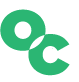 MEETING MINUTESPresent: Linda Kama’ila (Co-Chair), Luis Sanchez (Co-Chair), Amparo Medina, Cynthia Herrera, Damien Hoffman, Deborah Tyson, Diane Eberhardy, Elissa Caruth, Juan Martinez, John Habal, Leah Alarcon, Letty Mojica, Lilia Ruvalcaba, Linda Webb, Lois Zsarnay, Luis Gonzalez, Mati Sanchez, Jennifer Wilson-GonzalezGuests: Eliseo Gonzalez (Title V Grant Director) and Giovanni Ortega (BSSOTP Grant Director)Meeting Date: 05/01/19Review of Action Notes: 03/06/19 and 04/03/19Recorded By: Karla BanksAN = Action NeededAT = Action Taken	D = DiscussionI = Information OnlyTOPICDISCUSSIONACTION NEEDEDACCJC STANDARDI.Welcome / Call to OrderThe meeting was called to order at 2:03 p.m.L. Kama’ila welcomed President Sanchez.II.Public CommentsIL. Kama’ila also stated that we are not quite following our PGM manual – added people, and the purpose of the SSC is overlapping with other committees. She stated that we need to align the purposeof this committee with what we are really doing. She briefly discussed the past purpose of the committee when it was initially institutionalized (i.e. the Committee was more data driven and played the role of recommending better practices for the campus).L. Mojica mentioned that Thursday last week was the Transfer recognition ceremony. There were over 90 students celebrated and honored. We have students transferring everywhere, even out of state. We had about 8 university representatives who alsobrought goodies for our students.III.Review of Meeting Minutes and Action ItemsIThe Committee reviewed the minutes of the March 6, 2019 and April 3, 2019, and recommended the following revisions:04/03/19 – page 3, remove “or ESL” from Item V (third line from the bottom of page); line should read “we no longerhave an assessment vehicle for English”ATE. Caruth moved to approve the minutes of March 6 and April3, 2019, with the revisions noted above. L. Zsarnay seconded, and the motion carried unanimously.IV.CCCOC Initiatives Update (1-page handout only)I, DAB705E. Caruth announced that this would be her last report out as the facilitator of the AB705 for English and briefly discussed the following item(s): we have completed our placement recommendations; working with VP Cobian on posting AB705 mandates and information on the webpage and working with Janet on posters for classroom and campus display; working on a promotional video; will be visiting UCSB to work with their English faculty and present what OC has done; visited Irvine College to share what we have done – OC is front runner for the state in English AB705 compliance efforts; worked with English faculty last Friday – 3 hour workshop – presented data that shows our success rates for co-requisite classes are looking good (high 80- 90 percentile); and Cynthia and Elissa will continue to work together in the fall semester in creating focus groups and qualitative surveys. She stated that she enjoyed her time as facilitator and thanked everyone for the opportunity.M. Sanchez briefly discussed the following item(s): ESL is one year behind in scheduling for implementation – we have until fall 2020, sequences have been in place for a year, students are able to complete within 3-years; State Vice Chancellor’s Officeguidance language for ABA705 as it effects ESL; and received alink to the PPIC research study on ESL in CCC’s – no research on ESL prior to AB705.Sanchez asked if there is an emerging strategy to notify students about AB705 students.Sanchez responded we are communicating with counselors, high school outreach, working on video, getting as much information out to students as possible. There has also been discussion about having a link on our website and portal.L. Kama’ila suggested it be a top banner on our schedule within the portal.L. Alarcon stated that she is working to create a video to include in the online orientation. Also, math department went to each class to inform them of their options.  She also explained that every year we have a counselor conference where we invite high school counselors here and we had our meeting in December where we began informing them of the curriculum changes.E. Caruth suggested we find a way for faculty to also be able to go to junior high and high school campuses and share exchanges with their faculty and students.L. Sanchez suggest we visit high schools on their in-service days.L. Ruvalcaba briefly discussed the following item(s): went to the Board and Chancellor and presented at the AB705 Study Session. We have the structures in place and the next step is to institutionalize them.Equity PlanL. Gonzalez briefly discussed the following item(s): have been sharing the draft Equity Plan through multiple PGM committees, yesterday presented the plan to ASG, today is the last review by the SSC – only change is the primary contact person is Dr. OscarCobian; we have not received any feedback from any committees;we were going to present twice to the Board but the District has notified us that the Board will only review the Plan once in June; we will present to Classified Senate on June 10; individuals have until June 10 to offer feedback. He and Leah are working on uploading the Plan into NOVA. He stated that Academic Senate input has already been placed in the document.The Committee members briefly discussed the following item(s):Input from Academic Senate was incorporated into the revised documentAlternate name for Public Safety program as the name is too closely related to “Police”General consensus that the goals are adequately ambitiousConcern that there be more transparency for students – other than the ASG – how can we better spread the word about guided pathways to students:Placing TV monitors in every area on campus so information is available everywhere for studentsRecommend ASG hold a student forum to inform students and address students questions/concerns; hold quarterly student forumsGuided PathwaysL. Gonzalez briefly discussed the following item(s): had the last GP meeting April 15; finalized meta majors after meeting with Academic Senate, #9 changed and #4 changed, spoke to the content experts from those areas, looking for faculty volunteers to work on program maps, work will start (and possibly complete) during the summer; purpose of meta majors is for students whodon’t know what they want to major in yet; once full workload isdone, will have a full schedule for the students to refer to for any particular program; and eventually also want to have a webpage for guided pathway assistance.
Strategic PlanningC. Herrera briefly discussed the following item(s): the Communication Committee decided to their postpone survey due to recent changes and multiple surveys that have already gone out; the CC plans to send out their survey in October-November instead; and PGM workgroup has not met recently – the workgroup is in the process of reviewing several other manuals from othercolleges.VI.Institutional EffectivenessIC. Herrera introduced D. Hoffman as a replacement for Lisa Hopper (retired) both in the Research Analyst position and as an SSC member.C. Herrera distributed one last copy of NOVA program OC’s local Vision for Success goals and briefly discussed the following item(s): received an email from the State Chancellor’s Office indicating there are more changes coming, there have been challenges with metrics for disproportionately impacted groups, they will be revising the numbers Friday afternoon so we are to look at the numbers on Monday, don’t anticipate there being toomany changes (if any), and this will be presented to the Board at the May 2019 meeting.VII.Follow-up Items for Next Meeting in Fall 2019IStudent Success Committee ChargeC. Herrera recommended we do an end of the year evaluation of the Committee. Diane suggested we do it for this year. C Herrera will put together an evaluation survey for the Committee and will send it out prior to May 17. Part of charge of the Committee will be to continue to look at the data - it will be important for AB705 for departments to look at data and report out to the SSC tocontinue to evolve and address needs for students.X.AdjournmentThe meeting adjourned at 3:00 p.m.